Slovenský jazyk 8 roč. ŠZŠ variant A Pracovný list – Vybrané slová po P1. Z poprehadzovaných písmen poskladaj vybrané slová po P.....................................                     .............................................                 .........................................................................................                       ........................................                      ...........................................2. Do vety vyber správne napísané slovo (správne slovo podčiarkni ).Väzeň si odpikával /odpykával trest vo väznici.Horár uvidel v lese pytliaka / pitliaka.Katka sa píšila / pýšila novým svetrom.Kráľovná žila v bohatstve a  prepychu / prepichu.Na konci opitovacej / opytovacej vety píšeme otáznik.Voľakedy chodili chlapci k dievčatám na pytačky / pitačky.3. Dopíš do slov správne  i, í, y, ý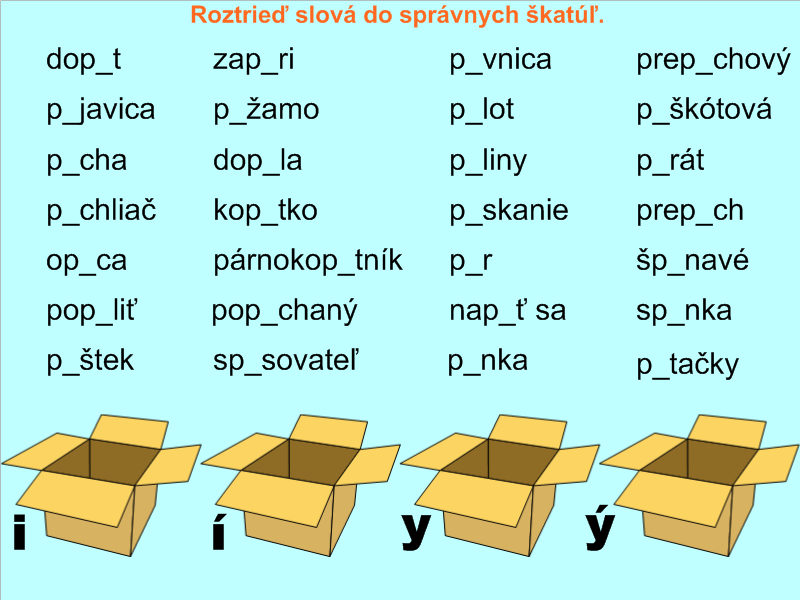 4. Nájdi v texte vybrané slová po P a vypíš ich. Pýcha pyšnej princeznej v prepychovom paláci sa niesla široko ďaleko. Kto sa pýta, veľa sa dozvie. Pytliaci lovia v lese zver bez povolenia. Pytliactvo je trestné. Pýr je škodlivá burina, Kôň má veľký pysk a štyri kopytá. Za svoje činy bude väzeň vo väzení pykať. ....................................................................................................................................................................................................................................................................................................................................................................................................................................................................................................................................................................................................................